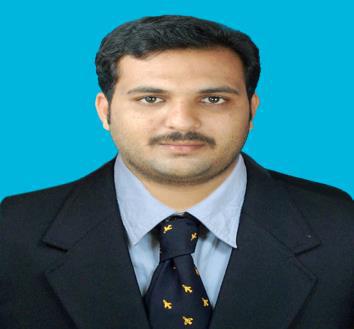 Asif BRIEF HISTORYTotal work Experience 7+ years in various positions to operations head in fields like Project Engineer, Project Coordinator, HVAC Engineer, HVAC Mechanical Engineer, Mechanical Site Engineer, Heavy Steel Structure fabrication, Material Inspection, commissioning, Assembly drawings and fabrication drawings etc.SUMMARY OF EXPERIENCEITAL CONSULT, Jeddah Branch, Saudi Arabia.Period: May 26th 2015 to Till DateDesignation: Mechanical Site Engineer (Construction).Nexstar MEP Solutions Pvt Ltd, Bangalore, India.Period: September 2nd 2013 to May 15th 2015.Duration: 1.9 years.Designation: Mechanical Engineer (Construction / Elevators).Super Engineering Industry LLC, Abu Dhabi, UAE.Period: June 28th 2011 to August 17th 2013.Duration: 2.2 years.Designation: Project Coordinator (Construction/ Airport/ Oil and gas).One World Inc., Bangalore, India.Period: August 03rd 2010 to June 18th 2011.Duration: 11 Months.Designation: HVAC Engineer (Construction).Work Experience in Projects:Construction (High Rise Buildings, Commercial and Residence)Airport Projects.Oil and Gas.ducational Qualifications :Experienced in using Software  :AutoCAD 2015,Hourly Analysis Program (HAP - 4.8),Duct Sizer (Mcquay),Solid works 2010,PACT (Accounts Software for Delivery Notes)MS-Word and MS-Excel, MS- Power Point 2010.Work Responsibilities :Taking care of all Mechanical Works Site Inspection Request’s and ensured that all the works are done accordance with approved construction drawings, contract documents, project specifications and used Approved Materials.Monitoring and maintaining the progress & quality of work.Reporting to the project manager on the development of the project.Quick in solving problems as any delay stall the whole process.Perform quality assurance, control inspections and submittal reviews.Coordinates between all the various departments which are at work in a project.Sole in charge of complete project reporting to project manager.Sole in charge of complete project reporting to project manager.Monitoring and maintaining the progressMake Daily, Weekly and Monthly Reports of Project.Prepare the Delivery Note and Quotations.Report progress and discuss requirements to the seniors timely.Closing of project by raising final inspection and taking of clearing snags points.Study and check the drawings before issuing to the sub-contractor.Preparation of bill of quantities and monthly bills & reports at site.Ensure safety at site as per high standards.Prepare the Delivery Note and Quotations.Make Daily, Weekly and Monthly Reports of Project.Study and check the drawings before issuing to the sub-contractor.Preparation of bill of quantities and monthly bills & reports at site.Client	: LINDENBERG - EMIRATES LLC. (Abu Dhabi) U.A.EJob Position	: Project Coordinator / Mechanical Engineer.Project	: Replacement of 11 KV SWITCH GEAR IN W13, E15, SALT & CLORINE SUBSTATION.Scope of Work : (Gratings and Supports, Chequered Plates, Handrails, Ladders & Heavy Steel Structures)Work Responsibilities :Reporting to the project manager on the development of the project.Quick in solving problems as any delay stall the whole process.Perform quality assurance, control inspections and submittal reviews.Coordinates between all the various departments which are at work in a project.Manage day to day work to Team.Reporting to the project manager on the development of the project.Quick in solving problems as any delay stall the whole process.Perform quality assurance, control inspections and submittal reviews.Coordinates between all the various departments which are at work in a project.Prepared of As Built Drawings all Mechanical Works.Review the Technical Submittals.Site Visit to prepare the weekly projects.Follow ups of material.Reporting to the project manager on the development of the project.Quick in solving problems as any delay stall the whole process.Perform quality assurance, control inspections and submittal reviews.Coordinates between all the various departments which are at work in a project.Co-ordinate with M.E.P and Civil department to check services.Client	: KENTECH INTERNATIONAL LTD. (Abu Dhabi) U.A.EJob Position	: Mechanical Engineer / Project Coordinator.Project	: LOPE UNIT – BOROUGE 3 PROJECT – RUWAISScope of Work : (Gratings and Supports, Chequered Plates, Handrails, Ladders & Heavy Steel Structures)Work Responsibilities :Sole in charge of complete project reporting to project manager.As a Site Mechanical Engineer I am responsible to give appropriate and effective solution for site related Mechanical issue.Rise RFI for Client Inspection.Reporting to the project manager on the development of the project.Quick in solving problems as any delay stall the whole process.Perform quality assurance, control inspections and submittal reviews.Coordinates between all the various departments which are at work in a project.Reporting to the project manager on the development of the project.Quick in solving problems as any delay stall the whole process.Perform quality assurance, control inspections and submittal reviews.Coordinates between all the various departments which are at work in a project.Sole in charge of complete project reporting to project manager.Monitoring and maintaining the progressMake Daily, Weekly and Monthly Reports of Project.Prepare the Delivery Note and Quotations.Review Shop drawings confirming to Design drawing.Inspect all Mechanical Works at Construction Site - HVAC, Plumbing and Fire & Fighting.Co-ordinate with M.E.P and Civil department to check services.Client	: CCC – SAS (U.A.E)Job Position	: Project Coordinator / Mechanical Engineer.Project	: SAHIL AND SHA FULL FIELD DEVELOPMENT PROJECT.Scope of Work : (Gratings and Supports, Chequered Plates, Handrails, Ladders & Heavy Steel Structures)Work Responsibilities :Handling meetings with Clients/Architects & clarifying doubts, along with making proper.Reporting to the project manager on the development of the project.Quick in solving problems as any delay stall the whole process.Perform quality assurance, control inspections and submittal reviews.Coordinates between all the various departments which are at work in a project.Review Contractor’s installation method statements.Review the Technical Submittals.Site Visit to prepare the weekly projects.Follow ups of material.Coordinate with consultant to get work done approved, generate RFI, etc.Client	: CCC – ADMA (U.A.E)Job Position	: Project Coordinator / Mechanical Engineer.Project	: DAS ISLAND, (+) 100 MBD DAS FACILITIES UPGRADE PROJECT (Oil and Gas).Scope of Work : (Gratings and Supports, Chequered Plates, Handrails, Ladders & Heavy Steel Structures)Work Responsibilities :Rise RFI for Client Inspection.Reporting to the project manager on the development of the project.Quick in solving problems as any delay stall the whole process.Perform quality assurance, control inspections and submittal reviews.Coordinates between all the various departments which are at work in a project.Handling meetings with Clients/Architects & clarifying doubts, along with making proper Co-ordination & other services and completing the projects successfully.Study and check the drawings before issuing to the sub-contractor.Preparation of bill of quantities and monthly bills & reports at site.Coordinate with consultant to get work done approved, generate RFI, etc.Review the Technical Submittals.Monitoring and maintaining the progress & quality of work.Report progress and discuss requirements to the seniors timely.Ensure safety at site as per high standards.Review Contractor’s installation method statements.Review the Technical Submittals.Site Visit to prepare the weekly projects.Follow ups of material.Client	: CCC – QFD (U.A.E)Job Position	: Project Coordinator / Mechanical Engineer.Project	: QUSAHWIRA FULL FIELD DEVELOPMENT PROJECT.Scope of Work : (Gratings and Supports, Chequered Plates, Handrails, Ladders & Heavy Steel Structures)Work Responsibilities :Monitoring and maintaining the progress & quality of work.Reporting to the project manager on the development of the project.Quick in solving problems as any delay stall the whole process.Perform quality assurance, control inspections and submittal reviews.Coordinates between all the various departments which are at work in a project.Handling client interaction for requirement gathering, finalization of functional specification.Review of Technical Submittal, Qc Documents.Check and order material as per the specifications, follow specifications for other works as well.Co-ordinate with multiple sub-contractors to ensure smooth flow of work.Monitoring and maintaining the progress & quality of work.Report progress and discuss requirements to the seniors timely.Client	: CCC – QFD (U.A.E)Job Position	: Project Coordinator / Mechanical Engineer.Project	: EPC FOR QUSAHWIRA FULL FIELD DEVELOPMENT 1.8 MMBOPD PROJECTScope of Work : (Gratings and Supports, Chequered Plates, Handrails, Ladders & Heavy Steel Structures)Work Responsibilities :Monitoring and maintaining the progress & quality of work.Reporting to the project manager on the development of the project.Quick in solving problems as any delay stall the whole process.Perform quality assurance, control inspections and submittal reviews.Coordinates between all the various departments which are at work in a project.Report progress and discuss requirements to the seniors timely.Closing of project by raising final inspection and taking of clearing snags points.Co-ordinate with consultant for red mark and as built drawings.Preparation of bill of quantities and monthly bills & reports at site.Ensure safety at site as per high standards.Co-ordinate with M.E.P and Civil department to check servicesStudy and check the drawings before issuing to the sub-contractor.Client	: SIX CONSTRUCTION (U.A.E)Job Position	: Project Coordinator / Mechanical Engineer.Project	: ONSITE WASTE WATER TREATMENT PLANT FOR RAZEEN LABOUR CITY.Scope of Work : (Gratings and Supports, Chequered Plates, Handrails, Ladders & Heavy Steel Structures)Work Responsibilities :Monitoring and maintaining the progress & quality of work.Reporting to the project manager on the development of the project.Quick in solving problems as any delay stall the whole process.Perform quality assurance, control inspections and submittal reviews.Coordinates between all the various departments which are at work in a project.Reporting to the project manager on the development of the project.Quick in solving problems as any delay stall the whole process.Perform quality assurance, control inspections and submittal reviews.Coordinates between all the various departments which are at work in a project.Report progress and discuss requirements to the seniors timely.Closing of project by raising final inspection and taking of clearing snags points.Co-ordinate with consultant for red mark and as built drawings.Preparation of bill of quantities and monthly bills & reports at site.Client	: LARSEN & TOUBRO LTD (U.A.E)Job Position	: Project Coordinator / Mechanical Engineer.Project	: 133/ 33 KV SUBSTATION AT KALBA.Scope of Work : (Gratings and Supports, Chequered Plates, Handrails, Ladders & Heavy Steel Structures)Work Responsibilities :Monitoring and maintaining the progress & quality of work.Sole in charge of complete project reporting to project manager.As a Site Mechanical Engineer I am responsible to give appropriate and effective solution for site related Mechanical issue.Rise RFI for Client Inspection.Reporting to the project manager on the development of the project.Quick in solving problems as any delay stall the whole process.Perform quality assurance, control inspections and submittal reviews.Coordinates between all the various departments which are at work in a project.Sole in charge of complete project reporting to project manager.Monitoring and maintaining the progressMake Daily, Weekly and Monthly Reports of Project.Prepare the Delivery Note and Quotations.Client	: LARSEN & TOUBRO LTD (U.A.E)Job Position	: Project Coordinator / Mechanical Engineer.Project	: 132/33 KV SUBSTATION AT SUDAH PORT IN FUJAIRAH.Scope of Work : (Gratings and Supports, Chequered Plates, Handrails, Ladders & Heavy Steel Structures)Work Responsibilities :Monitoring and maintaining the progress & quality of work.Sole in charge of complete project reporting to project manager.Rise RFI for Client Inspection.Reporting to the project manager on the development of the project.Quick in solving problems as any delay stall the whole process.Perform quality assurance, control inspections and submittal reviews.Coordinates between all the various departments which are at work in a project.Sole in charge of complete project reporting to project manager.Monitoring and maintaining the progress.Make Daily, Weekly and Monthly Reports of Project.Prepare the Delivery Note and Quotations.Client	: HILALCO (U.A.E)Job Position	: Mechanical Site Engineer/ Project Coordinator / Mechanical Engineer.Project	: AL FALAH VILLAGE COMMUNITY PROJECT.Scope of Work : (Gratings and Supports, Chequered Plates, Handrails, Ladders & Heavy Steel Structures)Work Responsibilities :Monitoring and maintaining the progress & quality of work.Site Measurements.As a Site Mechanical Engineer I am responsible to give appropriate and effective solution for site related Mechanical issue.Rise RFI for Client Inspection.Reporting to the project manager on the development of the project.Quick in solving problems as any delay stall the whole process.Perform quality assurance, control inspections and submittal reviews.Coordinates between all the various departments which are at work in a project.Monitoring and maintaining the progressMake Daily, Weekly and Monthly Reports of Project.Prepare the Delivery Note and Quotations.Study and check the drawings before issuing to the sub-contractor.Preparation of bill of quantities and monthly bills & reports at site.Client	: PAL TECHNOLOGY (U.A.E)Job Position	: Mechanical Site Engineer.Project	: AL WATANI RESIDENTIAL DEVELOPMENT.Scope of Work : (Gratings and Supports, Chequered Plates, Handrails, Ladders & Heavy Steel Structures)Work Responsibilities :Monitoring and maintaining the progress & quality of work.Site Measurements.As a Site Mechanical Engineer I am responsible to give appropriate and effective solution for site related Mechanical issue.Rise RFI for Client Inspection.Reporting to the project manager on the development of the project.Quick in solving problems as any delay stall the whole process.Perform quality assurance, control inspections and submittal reviews.Coordinates between all the various departments which are at work in a project.Sole in charge of complete project reporting to project manager.Monitoring and maintaining the progressMake Daily, Weekly and Monthly Reports of Project.Prepare the Delivery Note and Quotations.Closing of project by raising final inspection and taking of clearing snags points.Study and check the drawings before issuing to the sub-contractor.Ensure safety at site as per high standards.Prepare the Delivery Note and Quotations.Make Daily, Weekly and Monthly Reports of Project.Study and check the drawings before issuing to the sub-contractor.Preparation of bill of quantities and monthly bills & reports at site.Client	: TAV-CCC-ARABTEC JV (U.A.E)Job Position	: Project Coordinator.Project	: MID FIELD TERMINAL COMPLEX BUILDING PROJECT (Airport.Scope of Work : (Gratings and Supports, Chequered Plates, Handrails, Ladders & Heavy Steel Structures)Work Responsibilities :Handling meetings with Clients/Architects & clarifying doubts, along with making proper Co-ordination with HVAC vendors & other services and completing the projects successfully.Reporting to the project manager on the development of the project.Quick in solving problems as any delay stall the whole process.Perform quality assurance, control inspections and submittal reviews.Coordinates between all the various departments which are at work in a project.Study and check the drawings before issuing to the sub-contractor.Preparation of bill of quantities and monthly bills & reports at site.Ensure safety at site as per high standards.Prepare the Delivery Note and Quotations.SKILLS:Time Punctuality.High level of responsibility.Good visualization, sketching and rendering skill.Good Team Member and analytically strong.STRENGTHS:Ability to work under pressure.Adjustable in all sort of environment.Willingness to walk the extra mile to achieve excellence.EMAIL ID:Asif.380951@2freemail.com CURRENT CITY:Saudi Arabia (Jeddah).Saudi Arabia (Jeddah).PERMANENT RESIDENCY:India.India.Bachelor DegreeBachelor DegreeBachelor Degree: B.E in Mechanical Engineering.Name of InstitutionName of InstitutionName of Institution: St. Aloysius International University, Bangalore, India.Technical Qualifications :Technical Qualifications :Technical Qualifications :CoursesCourses: Diploma in MCAD (AutoCAD & Solid Works)Name of InstitutionName of InstitutionName of Institution: CAD Com, Bangalore.CoursesCoursesCourses: Diploma in HVAC-MEP (Design & Drafting)Name of InstitutionName of InstitutionName of Institution: TEC, Bangalore.CoursesCoursesCourses: Computer Aided DesignName of InstitutionName of InstitutionName of Institution: Manipal Institute Of Computer Education, BangaloreCoursesCoursesCourses: IES Virtual Environment, Green BuildingName of InstitutionName of InstitutionName of Institution: Integrated Environment Solution, BangaloreCoursesCoursesCourses: HPMP, HCFC Phase-out Management Plan.Name of InstitutionName of InstitutionName of Institution: HPMP, Under Govt of India, Bangalore.Seminar Certification :Seminar Certification :Certificate: Smart Buildings Solutions.Organization NameOrganization NameOrganization Name: HVAC R Expo Saudi Arabia, (Jeddah).CertificateCertificate: Energy Modeling for Building.Organization NameOrganization NameOrganization Name: HVAC R Expo Saudi Arabia, (Jeddah).CertificateCertificateCertificate: Practicalities of Energy Efficiency.Name of InstitutionName of InstitutionName of Institution: HVAC R Expo Saudi Arabia, (Jeddah).MAJOR JOBS HANDLEDMAJOR JOBS HANDLEDMAJOR JOBS HANDLEDClient: MOI (Ministry of Interior) K.S.A (Present Working)Job Position: Mechanical Site Engineer.: Mechanical Site Engineer.Project: MOI Projects: MOI Projects(Public Security, Civil Defense, Special Security Forces, Drugs Control)(Public Security, Civil Defense, Special Security Forces, Drugs Control)Scope of Work: (Heavy Steel Structures and HVAC, Plumbing and Fire fighting): (Heavy Steel Structures and HVAC, Plumbing and Fire fighting)PERSONAL PROFILE:Date of BirthDate of Birth: 24-12-1987.Marital StatusMarital Status: Married.Driving LicenseDriving License: Indian License.GenderGender: Male.